0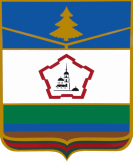    ЗАКЛЮЧЕНИЕКОНТРОЛЬНО-СЧЕТНОЙ ПАЛАТЫПОЧЕПСКОГО РАЙОНАНА ПРОЕКТ РЕШЕНИЯМОСКОВСКОГО СЕЛЬСКОГО СОВЕТА НАРОДНЫХ ДЕПУТАТОВ«О БЮДЖЕТЕ МУНИЦИПАЛЬНОГО ОБРАЗОВАНИЯ «МОСКОВСКОЕ СЕЛЬСКОЕ ПОСЕЛЕНИЕ» НА 2020 ГОДИ НА ПЛАНОВЫЙ ПЕРИОД 2021 и 2022 ГОДОВ»ПОЧЕП -2019Общие положения.1.1. Заключение Контрольно-счётной палаты Почепского района на проект решения Московского сельского Совета народных депутатов «О бюджете муниципального образования «Московское сельское поселение» на 2020 год и на плановый период 2021 и 2022 годов» (далее – проект Решения о бюджете) подготовлено в соответствии со статьей 157 Бюджетного кодекса Российской Федерации, Стандартом внешнего финансового муниципального контроля 101 «Порядок осуществления предварительного контроля формирования бюджета на очередной финансовый год и на плановый период», статьей 4 Порядка составления, рассмотрения и утверждения районного бюджета ( далее – Порядок составления бюджета) и по итогам проведённой Контрольно-счётной палатой Почепского района (далее – КСП Почепского района) экспертизы проекта Решения о бюджете, предусмотренной Планом работы на 2019 год.1.2. Проект Решения о бюджете, а также документы и материалы, предоставляемые одновременно с ним, внесены в Московский сельский Совет народных депутатов 14.11.2019 года, что соответствует статье 4 Порядка (не позднее 15 ноября текущего финансового года).Проект Решения о бюджете, а также документы и материалы, предоставляемые одновременно с ним, поступили в КСП Почепского района 14.11.2019 года. Проект решения о бюджете не размещён на официальной странице Московской сельской администрации Почепского района (http://moskadm.ru), что не соответствует принципу прозрачности (открытости), установленному статьёй 36 Бюджетного кодекса Российской Федерации. Состав документов и материалов, представленных одновременно с проектом Решения о бюджете, не в полном объеме соответствует перечню, установленному статьёй 184.2 Бюджетного кодекса Российской Федерации и статьёй 3 Порядка (отсутствуют методики и расчеты распределения межбюджетных трансфертов, верхний предел государственного (муниципального) внутреннего долга и (или) верхний предел государственного (муниципального) внешнего долга по состоянию на 1 января года, следующего за очередным финансовым годом и каждым годом планового периода, паспорта муниципальных программ Московского сельского поселения, при том, что проект Решения о бюджете не содержит приложение с распределением бюджетных ассигнований по разделам и подразделам классификации расходов бюджетов  указанное приложение   не включено в  состав приложений к пояснительной записке).1.6. Состав показателей, представляемых для утверждения в проекте Решения о бюджете, не в полном объеме соответствует требованиям статьи 184.1 Бюджетного кодекса Российской Федерации и статьи 2 Порядка (не утвержден перечень главных администраторов источников финансирования дефицита бюджета). 1.7. Представленный проект бюджета муниципального образования «Московское сельское поселение» на 2020 и плановый период 2021 и 2022 годов (далее - проект бюджета) составлен сроком на три года (очередной финансовый год и плановый период), что соответствует статье 169 Бюджетного кодекса Российской Федерации.Прогноз социально-экономического развития Московского поселения на 2020- 2022 годы.Прогноз социально-экономического развития Московского сельского поселения на 2020 - 2022 годы (далее - среднесрочный прогноз) представлен одновременно с проектом Решения о бюджете.Среднесрочный прогноз разработан на трёхлетний период, что соответствует требованиям части 1 статьи 173 Бюджетного кодекса Российской Федерации. Среднесрочный прогноз разработан в соответствии с федеральным законодательством на основе сценарных условий развития экономики Российской Федерации на 2020 – 2022 годы, подготовленных Министерством экономического развития Российской Федерации, и статистических данных за 2014-2018 годы с учётом итогов социально-экономического развития Московского поселения за первое полугодие 2019 года. Представленный среднесрочный прогноз разработан на вариативной основе в составе базового и консервативного вариантов.При разработке проекта бюджета Московского сельского поселения на 2020 год и плановый период 2021 и 2022 годов за основу принят 1 (базовый) вариант среднесрочного прогноза, характеризующий основные тенденции и параметры развития экономики и социальной сферы муниципального образования.Проект бюджета Московского сельского поселения составлен, базируясь на среднесрочном прогнозе, в том числе учитывая динамику его основных параметров (промышленное производство, сельское хозяйство, инвестиции в основной капитал, фонд заработной платы, потребительские цены), что соответствует статье 169 Бюджетного кодекса Российской Федерации.3. Основные характеристики бюджета Московского сельского поселения на 2020 год и на плановый период 2021 и 2022 годов.В пунктах 1,2 проекта о бюджете предлагается утвердить основные характеристики бюджета муниципального образования «Московское сельское поселение» на 2020 год и на плановый период 2021 и 2022 годов (общий объем доходов, общий объем расходов, дефицит (профицит) бюджета).Согласно Бюджетному кодексу Российской Федерации составление проекта бюджета на очередной финансовый год и плановый период должно осуществляться с учётом исполнения бюджета в отчётном финансовом году и ожидаемого исполнения в текущем финансовом году. Оценка ожидаемого исполнения бюджета, представленная в составе документов и материалов (далее - оценка ожидаемого исполнения бюджета), подготовлена в разрезе разделов классификации расходов бюджета Данные об основных параметрах бюджета сельского поселения на 2018 - 2022 годы представлены ниже. В соответствии с проектом Решения о бюджете в 2020 году относительно ожидаемого исполнения бюджета в 2019 году предусматривается уменьшение доходов бюджета на 31,6 процентов, в 2021 году относительно прогноза 2020 года – снижение на 25,8 процентов, в 2022 году относительно прогноза 2021 года – увеличение на 1,8 процента. В целом планируется, что за 2020 - 2022 годы доходы бюджета Московского поселения снизятся на 48,4 процентов относительно оценки ожидаемого исполнения бюджета 2019 года.Согласно представленному проекту Решения о бюджете общий объём расходов бюджета запланирован в 2020 году с уменьшением общего объёма расходов по отношению к ожидаемому исполнению бюджета 2019 года на 34,8 процентов, в 2021 году - с уменьшением общего объёма расходов по отношению к прогнозу 2019 года на 25,8 процентов, в 2022 году - с увеличением общего объёма расходов по отношению к 2021 году на 1,8 процента. В соответствии с представленным проектом планируется принятие сбалансированного бюджета на 2020-2022 года (без дефицита).Также пунктом 2 проекта Решения о бюджете предлагается установить условно утверждённые расходы бюджета сельского поселения на 2021 год в объёме 38,9 тыс. рублей или 2,5 процента общего объёма расходов (без учета расходов бюджета, предусмотренных за счет межбюджетных трансфертов из других бюджетов бюджетной системы Российской Федерации, имеющих целевое назначение), на 2022 год – в объёме 79,2 тыс. рублей или 5,0 процентов общего объёма расходов (без учета расходов бюджета, предусмотренных за счет межбюджетных трансфертов из других бюджетов бюджетной системы Российской Федерации, имеющих целевое назначение), что соответствует действующему бюджетному законодательству.Анализ показателей текстовой части и приложений 5,6 к проекту Решения о бюджете выявил несоответствие утверждаемых объемов расходов на 2021 год.  Бюджетные ассигнования, направляемых на исполнение публичных нормативных обязательств, в проекте Решения о бюджете не запланированы.4. Доходы бюджета.Предлагаемые к утверждению проектом Решения о бюджете объёмы доходов бюджета муниципального образования «Московское сельское поселение» на 2020-2022 годы, в основном определены исходя из ожидаемого поступления доходов в 2019 году и в соответствии с основными направлениями бюджетной и налоговой политики Московского сельского поселения на 2019 год и на плановый период 2020 и 2021 годов, представленными одновременно с проектом Решения о бюджете.По результатам проверки соблюдения требований статьи 20 Бюджетного кодекса Российской Федерации и Приказа № 85н, положения которого применяются к правоотношениям, возникающим при составлении и исполнении бюджетов бюджетной системы Российской Федерации, начиная с бюджетов бюджетной системы Российской Федерации на 2020 год, по отнесению доходов бюджета, предусмотренных проектом Решения о бюджете по отнесению предусмотренных проектом  Решения доходов к соответствующим кодам бюджетной классификации, нарушений не установлено.Отражённые проекте Решения о бюджете доходы отнесены к группам, подгруппам и статьям классификации доходов бюджетов Российской Федерации по видам доходов в соответствии положениями статей 41, 42, 61.5, 62 Бюджетного кодекса Российской Федерации.В пункте 4 проекта Решения о бюджете предлагается утвердить нормативы распределения доходов бюджета муниципального образования, что соответствует требованиям статьи 64 Бюджетного кодекса Российской Федерации. Анализ приложения выявил отнесение доходов на коды бюджетной классификации в части штрафов, санкций, возмещению ущерба не применяемых к плановому периоду.В указанном приложении отсутствует норматив по доходному источнику от оказания платных услуг и компенсации затрат государства по коду доходов 1 13 02065 10 0000 130 «Доходы, поступающие в порядке возмещения расходов, понесенных в связи с эксплуатацией имущества сельских поселений».Анализ проекта Решения о бюджете, а также информации о прогнозе поступлений доходов в бюджет сельского поселения, содержащейся в пояснительной записке, показал, что доходы, отражённые в проекте Решения о бюджете, определены в соответствии с нормативами зачисления в бюджет налоговых и неналоговых доходов, установленными статьями 61.5 и 62 Бюджетного кодекса Российской Федерации. Прогноз доходов бюджета сформирован в условиях действующего на день внесения проекта Решения о бюджете законодательства о налогах и сборах, бюджетного законодательства Российской Федерации, что соответствует требованиям статьи 174.1 Бюджетного кодекса Российской Федерации.В составе материалов и документов к проекту Решения о бюджете представлен Реестр источников доходов бюджета Московского сельского поселения на 2020 год и на плановый период 2021-2022 годов (далее - Реестр источников доходов).Статьёй 47.1 Бюджетного кодекса Российской Федерации установлено, что реестры источников доходов местных бюджетов формируются и ведутся в порядке, установленном местной администрацией. В ходе подготовки заключения в Реестре источников доходов выявлено отражение доходов по кодам доходов, не применяемым в плановом периоде в части отражения штрафов, санкций, возмещений ущерба, а также аналитической группа подвида доходов от безвозмездных поступлений – 151, необходимо 150. В пункте 6 проекта Решения о бюджете предлагается утвердить перечень главных администраторов доходов бюджета муниципального образования (Приложения 3,4 к проекту Решения), что соответствует требованиям статьи 184.1 Бюджетного кодекса Российской Федерации и пункту 3.1 Порядка.При анализе Приложений 3,4 «Перечень главных администраторов доходов бюджета» и реестра источников доходов бюджета Московского сельского поселения на 2020 год на плановый период 2021 и 2022 годов установлено следующее.          В Приложении 4 к проекту Решения о бюджете:- по кодам классификации доходов 182 1 06 01030 10 0000110 «Налог на имущество физических лиц, взимаемый по ставкам, примененным к объекту налогообложения, расположенных в границах сельских поселений», 182 1 06 01033 10 0000110 «Земельный налог с организаций, обладающих земельным участком, расположенным в границах сельских поселений», 182 1 06 01043 10 0000110 «Земельный налог с физических лиц, обладающих земельным участком, расположенным в границах сельских поселений» главным администратором доходов бюджета установлена Федеральная налоговая служба (код администратора 182), в Реестре источников доходов указанные коды доходов закреплены за Московской сельской администрацией (код администратора 912).По результатам анализа оценки ожидаемого исполнения бюджета, установлено, что в целом по доходам ожидается не исполнение уровня утверждённого плана с учётом принятых изменений на 2019 год в объёме 11,7 тыс. рублей. При этом ожидаемое исполнение по налоговым доходам составит 107,5 процентов утверждённого плана с учётом принятых изменений на 2019 год, неналоговым доходам – 100,0 процентов, безвозмездным поступлениям – 94,7 процентов.В структуре налоговых и неналоговых доходов более 75,0 процентов составляет земельный налог.По сравнению с ожидаемыми поступлениями 2019 года поступления земельного налога в 2020 году увеличится на 5,1 процентов, в 2021 году увеличатся - на 1,3 процента к прогнозу 2020 года, в 2022 году -  увеличатся на 1,8 процентов к прогнозу 2021 года. Прогнозируемый положительная динамика поступления земельного налога вызвана отменой действующих налоговых льгот.Проектом решения о бюджете прогнозируется увеличение в 2020 году поступлений, по сравнению с ожидаемым поступлением в 2019 году, по налогам на имущество физических лиц на 5,8 процентов, в 2021 году – на 4,6 процента, в 2022 году – на уровне 2021 года. Решения о бюджете запланировано поступление по налогу на доходы физических лиц в 2019 году в объёме 109,0 тыс. рублей (или 105,8 процентов ожидаемого поступления в 2019 году), в 2020 году – 114,0 тыс. рублей (или 104,6 процентов прогноза 2020 года), в 2021 году – 121,0 тыс. рублей (или 106,0 процентов прогноза 2021 года). В пояснительной записке к проекту Решения отмечено, что расчёт налоговых доходов основан на данных главного администратора доходов (Межрайонной ИФНС №7 по Брянской области).Анализ влияний изменений федерального налогового и бюджетного законодательства, вступающего в силу в очередном финансовом году, на прогноз основных налоговых и неналоговых доходов показал, что в расчётных доходах проекта бюджета сельского поселения вышеуказанные изменения учтены.Объём безвозмездных поступлений, предусмотренный проектом Решения о бюджете, в 2020 году составит 759,7 тыс. рублей, в 2021 году – 180,6 тыс. рублей, в 2022 году – 182,7 тыс. рублей.При проведении сравнительного анализа объёмов межбюджетных трансфертов, распределённых бюджетам муниципальных образований Почепского района в проекте районного бюджета, и объемов безвозмездных поступлений, предусмотренных проектом Решения о бюджете, установлено следующее.По всем направления безвозмездных поступлений в проекте Решения о бюджете источником финансового обеспечения которых являются субсидии и иные межбюджетные трансферты из областного и районного бюджетов, отраженные в приложении к проекту районного бюджета, которым предусматривается распределение межбюджетных трансфертов бюджетам муниципальных образований Почепского района на 2020 год и на плановый период 2021 и 2022 годов, предлагаемые к утверждению показатели соответствуют.5. Расходы бюджета муниципального образования «Московское сельское поселение». По результатам проверки соблюдения требований статьи 21 Бюджетного кодекса Российской Федерации и Приказа № 85н по отнесению расходов бюджета, предусмотренных проектом Решения о бюджете, к соответствующим кодам бюджетной классификации установлено, что предлагаемая к утверждению в ведомственной структуре расходов районного бюджета на 2020 год и плановый период 2021-2022 годы соответствует требованиям бюджетного законодательства.  По результатам проверки соблюдения условий формирования расходов бюджета, предусмотренных статьёй 65 Бюджетного кодекса Российской Федерации, установлено, что следующее.В соответствии со статьей 87 Бюджетного кодекса Российской Федерации, органы местного самоуправления обязаны вести реестры расходных обязательств, данные которых используются при составлении проекта бюджета на очередной финансовый год и плановый период в части оценки объемов бюджетных ассигнований, необходимых для исполнения включенных в реестр обязательств.На момент проведения экспертизы на официальном сайте Московской сельской администрации Реестр расходных обязательств не размещен, что не позволяет проверить обоснованность прогнозируемых расходов.В пункте 7 проекта Решения о бюджете предлагается к утверждению ведомственная структура расходов бюджета Московского сельского поселения на 2020 год и на плановый период 2021 и 2022 годов, которая представлена одним главным распорядителем бюджетных средств – Московской администрацией (Приложение 5).По результатам анализа распределения бюджетных ассигнований по ведомственной структуре расходов установлено следующее.Ведомственная структура расходов бюджета на 2020-2022 годы сформирована по главному распорядителю бюджетных средств, разделам, подразделам и целевым статьям, предусматривающим привязку бюджетных ассигнований к муниципальным программам, подпрограммам, основным мероприятиям муниципальных программ и непрограммным направлениям деятельности, группам и подгруппам видов расходов классификации расходов бюджетов, в целом на основании Приказа № 85н. В соответствии с положениями Бюджетного кодекса Российской Федерации и Порядка о бюджетном процессе в пункте 8 проекта Решения о бюджете предлагается к утверждению распределение бюджетных ассигнований по разделам, подразделам, целевым статьям (муниципальным программам и непрограммным направлениям деятельности), группам и подгруппам видов расходов классификации расходов бюджета на 2020 год и на плановый период 2021 и 2022 годов (Приложение 6).В соответствии со статьей 184.2 Бюджетного кодекса РФ в случае, если проект закона (решения) о бюджете не содержит приложение с распределением бюджетных ассигнований по разделам и подразделам классификации расходов бюджетов, приложение с распределением бюджетных ассигнований по разделам и подразделам классификации расходов бюджетов включается в состав приложений к пояснительной записке к проекту закона (решения) о бюджете.В нарушение указанных требований приложение с распределением бюджетных ассигнований по разделам и подразделам классификации расходов бюджета Московского сельского поселения на 2020 год и на плановый период 2021 и 2022 годов не содержится в приложениях к проекту Решения о бюджете и не включено в состав приложений к представленной пояснительной записке.По сравнению с ожидаемым исполнением бюджета Московского сельского поселения по расходам в 2019 году проектом Решения о бюджете предусмотрено увеличение бюджетных ассигнований на 2020 год по 2 разделам классификации расходов бюджетов, по 3 разделу - уменьшение. Муниципальные программы и непрограммные направления деятельности.Пунктом 8 Проекта Решения о бюджете предлагается к утверждению распределение бюджетных ассигнований по целевым статьям (муниципальным программа и непрограммным направлениям деятельности), группам и подгруппам видов расходов классификации расходов бюджета сельского поселения (Приложение 6):на 2020 год по 1 муниципальной программе (79,5 процентов общего объёма расходов) и непрограммным расходам (20,5 процентов общего объёма расходов);на плановый период 2021 и 2022 годов:- по 1 муниципальной программе (в 2020 году – 97,5 процентов общего объёма расходов (без учёта условно утверждённых расходов), в 2021 году – 98,2 процентов), непрограммным расходам (в 2020 году – 2,5 процента, в 2021 году – 1,8 процента).Необходимо отметить, что в нарушение статьи 184.2 Бюджетного кодекса РФ одновременного с проектом решения о бюджете не представлен паспорт муниципальной программы, в результате провести анализ соответствия объёмов бюджетных ассигнований, предусмотренных на реализацию муниципальной программы в проекте Решения о бюджете, показателям проекта паспорта муниципальной программы, не представляется возможным.Вместе с тем, в составе представленных одновременного с проектом решения о бюджете документами находится реестр муниципальных программ Московского сельского поселения на 2020 и на плановый период 2021 -2022 годов, который содержит 2 муниципальные программы («Реализация полномочий органа местного самоуправления Московского сельского поселения Почепского муниципального района» и «Социально – экономического развития Московского сельского поселения»), подлежащие реализации в плановом периоде.6. Резервные фонды.Создание резервного фонда Московской администрации Почепского района соответствует положениям статьи 81 Бюджетного кодекса Российской Федерации. Пунктом 12 проекта Решения о бюджете предлагается установить ежегодные размеры резервного фонда в объёме 10,0 тыс. рублей, что не превышает 3 процентов утверждаемого общего объёма расходов бюджета Московского сельского поселения и соответствует требованиям пункта 3 статьи 81 Бюджетного кодекса Российской Федерации.7. Дефицит (профицит) бюджета и источники финансирования дефицита бюджета.Исполнение бюджета Московского сельского поселения в 2019 году ожидается с дефицитом в размере 159,3 тыс. рублей, что соответствует показателю, установленном решением о бюджете на 2019 год с изменениями.Проектом Решения о бюджете предусмотрено формирование сбалансированного бюджета (без дефицита). источники внутреннего финансирования дефицита бюджета Московского сельского поселения.В соответствии с пунктом 7 проекта Решения о бюджете в приложении 5 предлагается утвердить перечень главных администраторов источники внутреннего финансирования дефицита бюджета Московского сельского поселения на 2020 год и на плановый период 2021 и 2022 годов.В соответствии с пунктом 22 проекта Решения о бюджете в приложении 7 предлагается утвердить объем и структуру источников внутреннего финансирования дефицита бюджета Московского сельского поселения.Представленное приложение 7 «Перечень главных администраторов источники внутреннего финансирования дефицита бюджета Московского сельского поселения», не содержит наименование главного администратора источников внутреннего финансирования дефицита бюджета Московского сельского поселения (Московскую сельскую администрацию). При проверке соблюдения положений статьи 23 Бюджетного кодекса Российской Федерации и Приказа № 85 н в части отнесения источников внутреннего финансирования дефицита бюджета, отражённых в проекте Решения о бюджете, к соответствующим кодам бюджетной классификации, установлены нарушения при применении элемента статьи источника финансирования дефицита бюджета применительно к бюджету сельского поселения (указано – 05, необходимо – 10).Кроме того, некорректно отражено наименование источника финансирования дефицита бюджета применительно к сельскому поселению.В соответствии с приложением 7 к проекту Решения запланирован единственный источник финансирования дефицита бюджета - изменение остатков средств на счете по учету средств бюджета в течении финансового года.Программа муниципальных заимствований муниципального образования «Московское сельское поселение».Пунктом 25 проекта Решения о бюджете установлен верхний предел муниципального внутреннего долга, в том числе верхний предел муниципального долга по муниципальным гарантиям, что соответствует статье 184.1 Бюджетного кодекса РФ.В 2020 году и в плановых периодах 2021 и 2022 годов внутренних заимствований муниципального образования «Московское сельское поселение» не предусмотрено. В нарушение статьи 107 Бюджетного кодекса РФ проектом Решения о бюджете не установлен предельный муниципальный долг Московского сельского поселения.Контрольно-счетной палатой отмечается также:- применение коэффициента индексации с 1 октября 2020 года в размере 1,3, предлагаемом к утверждении в пункте 20, не соответствует региональными нормативными правовыми актам (1,038);- пунктом 25 проекта Решения некорректно отражена дата вступления решения в силу;- в наименовании и графах приложения 6 некорректно отражен период действия бюджета;- в графах приложения 7 некорректно отражен период действия бюджета.9. Выводы:По результатам проведённой экспертизы законопроекта установлено следующее.Проект Решения о бюджете, а также документы и материалы, предоставляемые одновременно с ним, внесены в Московский сельский Совет народных депутатов 14.11.2019 года, что соответствует статье 4 Порядка (не позднее 15 ноября текущего финансового года).Проект решения о бюджете не размещён на официальной странице Московской сельской администрации Почепского района (http://moskadm.ru), что не соответствует принципу прозрачности (открытости), установленному статьёй 36 Бюджетного кодекса Российской Федерации. Состав документов и материалов, представленных одновременно с проектом Решения о бюджете, не в полном объеме соответствует перечню, установленному статьёй 184.2 Бюджетного кодекса Российской Федерации и статьёй 3 Порядка (отсутствуют методики и расчеты распределения межбюджетных трансфертов, верхний предел государственного (муниципального) внутреннего долга и (или) верхний предел государственного (муниципального) внешнего долга по состоянию на 1 января года, следующего за очередным финансовым годом и каждым годом планового периода, паспорта муниципальных программ Московского сельского поселения, при том, что проект Решения о бюджете не содержит приложение с распределением бюджетных ассигнований по разделам и подразделам классификации расходов бюджетов  указанное приложение   не включено в  состав приложений к пояснительной записке). Состав показателей, представляемых для утверждения в проекте Решения о бюджете, не в полном объеме соответствует требованиям статьи 184.1 Бюджетного кодекса Российской Федерации и статьи 2 Порядка (не утвержден перечень главных администраторов источников финансирования дефицита бюджета).  Представленный проект бюджета муниципального образования «Московское сельское поселение» на 2020 и плановый период 2021 и 2022 годов (далее - проект бюджета) составлен сроком на три года (очередной финансовый год и плановый период), что соответствует статье 169 Бюджетного кодекса Российской Федерации.Проект бюджета составлен в соответствии с требованиями, установленными статьёй 172 Бюджетного кодекса Российской Федерации.В соответствии с проектом Решения о бюджете в 2020 году относительно ожидаемого исполнения бюджета в 2019 году предусматривается уменьшение доходов бюджета на 31,6 процентов, в 2021 году относительно прогноза 2020 года – снижение на 25,8 процентов, в 2022 году относительно прогноза 2021 года – увеличение на 1,8 процента. В целом планируется, что за 2020 - 2022 годы доходы бюджета Московского поселения снизятся на 48,4 процентов относительно оценки ожидаемого исполнения бюджета 2019 года.Согласно представленному проекту Решения о бюджете общий объём расходов бюджета запланирован в 2020 году с уменьшением общего объёма расходов по отношению к ожидаемому исполнению бюджета 2019 года на 34,8 процентов, в 2021 году - с уменьшением общего объёма расходов по отношению к прогнозу 2019 года на 25,8 процентов, в 2022 году - с увеличением общего объёма расходов по отношению к 2021 году на 1,8 процента. В соответствии с представленным проектом планируется принятие сбалансированного бюджета на 2020-2022 года (без дефицита).Бюджетные ассигнования, направляемых на исполнение публичных нормативных обязательств, в проекте Решения о бюджете не запланированы.В целом в проекте Решения о бюджете соблюдены принципы полноты отражения расходов бюджета и общего (совокупного) покрытия расходов бюджета, предусмотренные статьями 32 и 35 Бюджетного кодекса Российской Федерации (отсутствие закрепления конкретных видов расходов за определёнными видами доходов в законопроекте).Прогноз доходов бюджета сформирован в условиях действующего на день внесения проекта Решения о бюджете в Московский сельский Совет народных депутатов законодательства о налогах и сборах, бюджетного законодательства Российской Федерации, что соответствует требованиям статьи 174.1 Бюджетного кодекса Российской Федерации.По результатам проверки соблюдения требований статьи 20 Бюджетного кодекса Российской Федерации и Приказа № 85н, применяемого к правоотношениям, возникающим при составлении и исполнении бюджетов бюджетной системы Российской Федерации, начиная с бюджетов бюджетной системы Российской Федерации на 2020 год, по отнесению предусмотренных законопроектом доходов бюджета к соответствующим кодам бюджетной классификации, нарушений не установлено.По всем направления безвозмездных поступлений в проекте Решения о бюджете источником финансового обеспечения которых являются субсидии и иные межбюджетные трансферты из областного и районного бюджетов, отраженные в приложении к проекту районного бюджета, которым предусматривается распределение межбюджетных трансфертов бюджетам муниципальных образований Почепского района на 2020 год и на плановый период 2021 и 2022 годов, предлагаемые к утверждению показатели соответствуют.По результатам проверки соблюдения условий формирования расходов бюджета, предусмотренных статьёй 65 Бюджетного кодекса Российской Федерации, установлено, что на момент проведения экспертизы на официальном сайте Московской сельской администрации Реестр расходных обязательств не размещен, что не позволяет проверить обоснованность прогнозируемых расходов.По сравнению с ожидаемым исполнением бюджета Московского поселения по расходам в 2019 году проектом Решения о бюджете предусмотрено увеличение бюджетных ассигнований на 2020 год по 2 разделам классификации расходов бюджетов, по 3 разделам - уменьшение.Ведомственная структура расходов на 2020 - 2022 годы сформирована по единственному главному распорядителю бюджетных средств –Московской сельской администрации по разделам, подразделам и целевым статьям, предусматривающим привязку бюджетных ассигнований к муниципальным программам, подпрограмм, основным мероприятиям программ и непрограммным направлениям деятельности, группам и подгруппам видов расходов классификации расходов бюджетов, в целом на основании Приказа № 85н.Бюджет Московского сельского поселения сформирован по 1 муниципальной программе и непрограммным расходам.Вместе с тем, в составе представленных одновременного с проектом решения о бюджете документами находится реестр муниципальных программ Московского сельского поселения на 2020 и на плановый период 2021 -2022 годов, который содержит 2 муниципальные программы («Реализация полномочий органа местного самоуправления Московского сельского поселения Почепского муниципального района» и «Социально – экономического развития Московского сельского поселения»), подлежащие реализации в плановом периоде.Пунктом 12 проекта Решения о бюджете предлагается установить ежегодные размеры резервного фонда в объёме 10,0 тыс. рублей, что не превышает 3 процентов утверждаемого общего объёма расходов бюджета Московского сельского поселения и соответствует требованиям пункта 3 статьи 81 Бюджетного кодекса Российской Федерации.Проектом Решения о бюджете предусмотрено формирование сбалансированного бюджета (без дефицита).В соответствии с пунктом 7 проекта Решения о бюджете в приложении 5 предлагается утвердить источники внутреннего финансирования дефицита бюджета.В соответствии с приложением 5 к проекту Решения запланирован единственный источник финансирования дефицита бюджета - изменение остатков средств на счете по учету средств бюджета в течении финансового года.В 2020 году и на плановых периодах 2021 и 2022 годов внутренних заимствований муниципального образования «Московское сельское поселение» не предусмотрено. 10.Предложения:Московской сельской администрации Почепского района:Разместить на официальной странице Московской сельской администрации Почепского района полную информацию о ходе подготовки, рассмотрения, утверждения и исполнения бюджета Московского сельского поселения в целях исполнения требований, установленных статьёй 36 Бюджетного кодекса Российской Федерации.В пункте 2 текстовой части проекта Решения уточнить общий объем расходов муниципального образования на 2021 год.Уточнить в пункте 13 проекта Решения и приложениях к проекту 6,7,8 объем межбюджетных трансфертов, передаваемых Контрольно-счетной палате Почепского района.Пункт 20, в части применения размера коэффициента индексации с 1 октября 2020 года, привести в соответствие с региональными нормативными правовыми актами. В пункте 25 текстовой части уточнить дату вступления решения в силу (с 1 января 2020 года).Дополнить текстовую часть решения пунктом от утверждении предельного объема долга Московского сельского поселения.Дополнить текстовую часть решения пунктом от утверждении распределения бюджетных ассигнований по разделам и подразделам классификации расходов бюджета (с дополнительным приложением) либо включить указанное приложение в состав приложений к пояснительной записке.Приложение 2 к проекту решения дополнить доходным источником по коду доходов 1 13 02065 10 0000 130 «Доходы, поступающие в порядке возмещения расходов, понесенных в связи с эксплуатацией имущества сельских поселений». Приложение 3 к проекту решения дополнить доходным источником по коду бюджетной классификации 1 13 02065 10 0000 130 «Доходы, поступающие в порядке возмещения расходов, понесенных в связи с эксплуатацией имущества сельских поселений». Проанализировать и исключить из приложений 2,3,4 коды доходов, не действующие в планируемом периоде (в части штрафов, санкций, возмещений ущерба).В наименовании и графах приложения 6 корректно отразить период действия бюджета.Проанализировать и сформировать приложение 6 «Распределение бюджетных ассигнований из бюджета Московского сельского поселения Почепского муниципального района Брянской области по целевым статьям (муниципальным программам и непрограммным направлениям) расходов, группам и подгруппам видов расходов на 2020 год и плановый период 2021 и 2022 годов» на основании перечня муниципальных программ Московского сельского поселения, подлежащих реализации в плановом периоде. В графах приложения 7 корректно отразить период действия бюджета, указать главного администратора источников финансирования дефицита бюджета – Московскую сельскую администрацию, коды и наименования источников финансирования дефицита бюджета привести в соответствие с Приказом 85н применительно к бюджету сельского поселения.В Реестре источников доходов бюджета сельского поселения исключить коды бюджетной классификации доходов, не действующие в плановом периоде, обеспечить идентичность главных администраторов доходов с закрепляемыми в приложениях 3,4.Сформировать реестр расходных обязательств Московского сельского поселения на 2020-2022 годы.Московскому сельскому Совету народных депутатов: Рассмотреть проект Решения о бюджете с учетом замечаний, выявленных в ходе подготовки заключения.Председатель КСП Почепского района                                             Л.И. МолодоженНаименование2018Исполнено тыс. рублейРешение о бюджете 2019 года (с изменениями)тыс.  рублей2019 (оценка), тыс.  рублей2020 (прогноз)тыс.  рублей2021 (прогноз)тыс.  рублей2022 (прогноз)тыс.  рублей2022 в % к 2019 (ожидаемому исполнению)12345678Доходы всего2028,33243,53231,82209,71638,61668,751,6в том числе:налоговые и неналоговые доходы1339,11347,01435,91450,01458,01486,0103,5безвозмездные поступления689,21896,51795,9759,7180,6182,710,2Расходы -всего2193,03402,83391,12209,71638,61668,749,2Дефицит (-), профицит (+)-164,9-159,3-159,3----